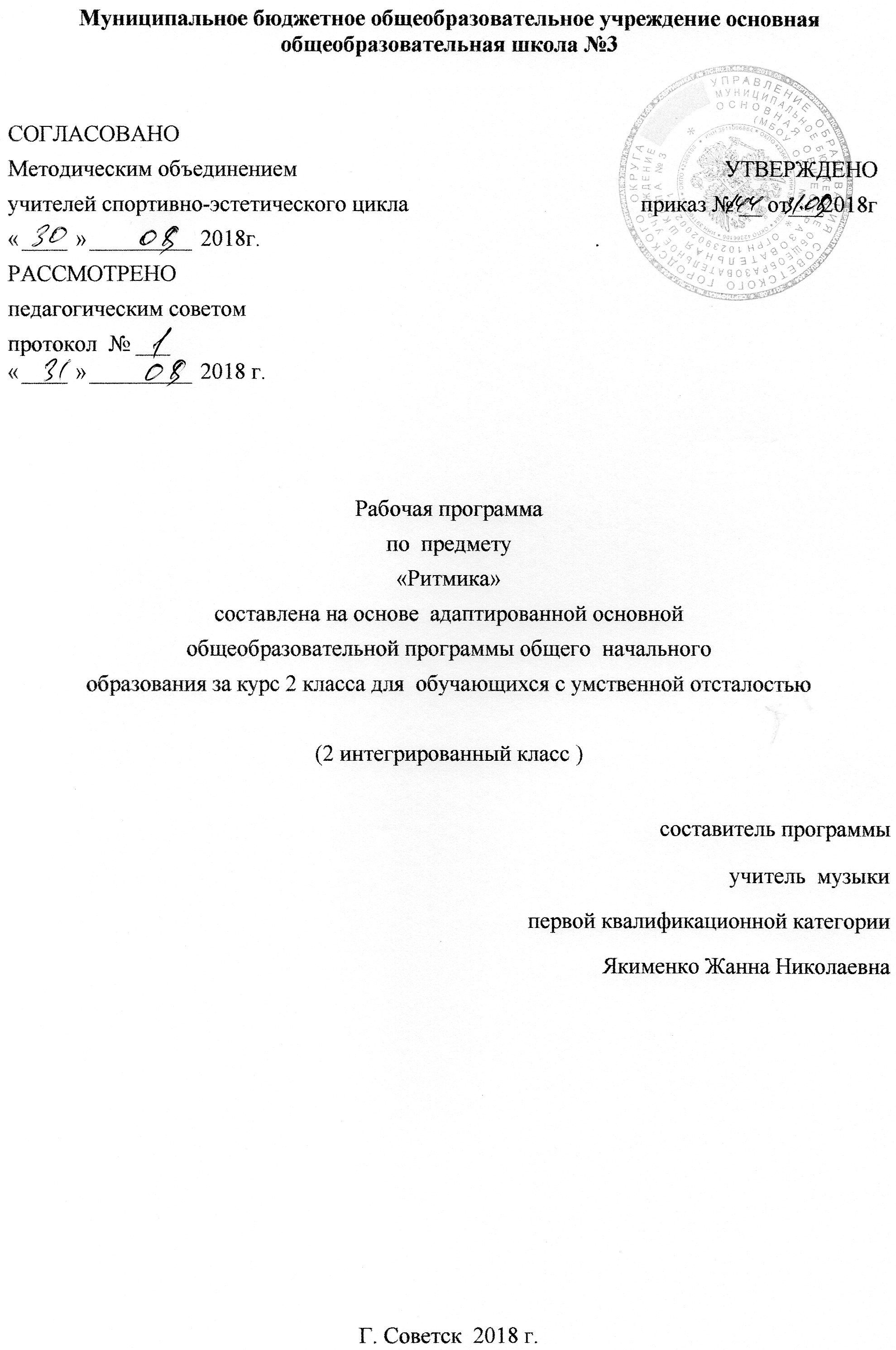 Муниципальное бюджетное общеобразовательное учреждение основная общеобразовательная школа №3СОГЛАСОВАНОМетодическим объединением	                  УТВЕРЖДЕНО   учителей спортивно-эстетического цикла                                         приказ № __ от___2018г«	»	2018г.	.РАССМОТРЕНОпедагогическим советомпротокол  № ___«	»	2018 г.Рабочая программа
по  предмету
«Ритмика»
составлена на основе  адаптированной основной
общеобразовательной программы общего  начального образования за курс 2 класса  (вариант 1) для  обучающихся с умственной отсталостью(2 интегрированный класс )составитель программыучитель  музыкипервой квалификационной категории Якименко Жанна НиколаевнаГ. Советск  2018 г.Содержание программы:1.Пояснительная записка_________________________________с.21.1. Возможные результаты_______________________________с.31.2.Критерии оценки достижения возможных результатов_____с.42.Учебный план ________________________________________с.53.Календарно-тематический план___________________________с.6-74.Образовательные ресурсы _______________________________8с.1.Пояснительная запискаАдаптированная рабочая программа Ритмика для 2  класс,  для детей с УО разработана  на основе:-  программы специальных коррекционных образовательных учреждений VIII вида. Подготовительный класс. 1-4 классы под ред. В.В. Воронковой, М.: Просвещение, 2013; - Образовательной программы Образовательного учреждения, утвержденной приказом от 01.09.2011 №214-д, с изменениями от 10.09.2012, Учебного плана Образовательного учреждения на 2013-2014 учебный год, утвержденного приказом от от 18.06.2013 числа №247-д, Положения о рабочей программе, утвержденного приказом от 30.04.2013 № 183-д;- планируемых результатов обучения по программе коррекционно - развивающей направленности для обучающихся с ограниченными возможностями здоровья (УО).Рабочая программа разработана в целях конкретизации содержания образовательного стандарта (образования) по данной образовательной области с учетом межпредметных и внутри предметных связей, логики учебного процесса по предмету музыка, возрастных и психофизических особенностей детей с ограниченными возможностями здоровья ( УО).Целью рабочей программы является коррекция недостатков психического и физического развития умственно отсталых детей средствами музыкально-ритмической деятельности.В ходе реализации программы решаются следующие взаимосвязанные задачи: - развивать общую, мелкую и речевую моторику; содействовать приобретению навыков искреннего, глубокого и свободного общения с окружающими, развивать эмоциональную отзывчивость;-  формировать представления о пространстве большого замкнутого помещения и  научить ориентироваться в нем;- формировать навыки самоорганизации: уметь готовиться к занятиям, находить свое место в строю и входить в зал организованно, приветствовать учителя, занимать правильное исходное положение (стоять прямо, не опускать голову, без лишнего напряжения в коленях и плечах, не сутулиться);- научить выполнять задания после показа учителем или лучшего обучающегося, начинать и заканчивать движения в соответствии со звучанием музыки;- научить игре на ударно-шумовых инструментах (маракасы, бубен, бубенцы).Реализация программы осуществляется с учетом особенностей развития обучающихся с легкой умственной отсталостью. Компенсация особенностей развития достигается путем  доступности изложения материала, за счет включения в процесс обучения всех сохранных анализаторов, частой смены видов деятельности на занятии, разнообразия форм урочной и внеурочной деятельности. Коррекционные задачи:коррекция психических нарушений;коррекция согласованности движений;коррекция пространственной ориентировки в ходе занятий;коррекция общей и мелкой моторики;коррекция зрительно-моторной координации;коррекция поведения, эмоционально-волевой сферы путем смены видов деятельности;	На реализацию программы по музыке отводится в год 34 часа.1.1. Возможные результатыОбучающиеся должны уметь: - готовиться к занятиям, находить свое место в строю и входить в зал организованно, приветствовать учителя, занимать правильное исходное положение (стоять прямо, не опускать голову, без лишнего напряжения в коленях и плечах, не сутулиться); - ориентироваться в помещении, ходить свободным естественным шагом, двигаться по залу в разных направлениях, не мешая друг другу;- выполнять задания после показа учителем, начинать и заканчивать движения в   соответствии со звучанием музыки;- играть на ударно-шумовых инструментах (маракасы, бубен, бубенцы);- ритмично выполнять несложные движения руками и ногами под музыку;- сотрудничать со сверстниками в процессе музыкальной деятельности.1.2. Критерии оценки достижения возможных результатовВыставляемые оценки обучающимся с УО не могут быть приравнены к оценкам обучающихся общеобразовательных классов в виду значительной неоднородности состава обучающихся по степени дефекта умственной деятельности даже в одном классе, а являются лишь показателем успешности продвижения школьников по отношению к самим себе. Оценка также играет роль стимулирующего фактора, поэтому  допустимо работу некоторых учеников оценивать  более высоким балл2.Учебный план 3.Календарно-тематическое планирование ритмика 2 класс (УО)   4.Образовательные ресурсыПрограммы специальных коррекционных образовательных учреждений VIII вида. Подготовительный класс. 1-4 классы/ [А.А. Айдарбекова, В.М. Белов, В.В. Воронкова и др.] - М.: Просвещение, 2013.Трофимова Н.М., Дуванова С.П., Трофимова Н.Б., Пушкина Т.Ф. Основы специальной педагогики и психологии.- Спб.: Питер, 2010.Педагогическая психология под ред. Л.А. Ретуш, А.В. Орловой: Учебное пособие.- Спб.: Питер, 2011.Рачина Б.С. Путешествие в страну музыки/ Учеб.-метод. пособие. - Спб.: ГУПМ, «МиМ-Экспресс», 1997.Поддубная Е.А. Музыкальные пальчиковые игры/ Е.А. Поддубная. - Ростов н/Д: Феникс, 2011.Груздова И.В. Навстречу музыке: музыкальные игры и занятия для детей/ И.В. Груздова, Е.К. Лютова, Е.В. Никитина.- Ростов н/Д: Феникс, 2011.Михайлова М.А. Развитие музыкальных способностей детей. Популярное пособие для родителей и педагогов. - Ярославль: Академия развития, 1997.Башаева Т.В. Развитие восприятия у детей. Форма, цвет, звук. Популярное пособие для родителей и пеагогов. - Ярославль: академия развития, 1998.Нотные материалы:Кошмина И.В., Ильина Ю.В., Сергеева М.П. Музыкальные сказки и игры для детей дошкольного и младшего школьного возраста. - М.: Гуманит. Изд. Центр ВЛАДОС, 2002.А.Артоболевская Первая встреча с музыкой. Учебное пособие. — М.: Советский композитор, 1986.Р. Шуман Альбом для юношества для фортепиано под ред. П. Егорова. — Ленинград, Музыка, 1986.Хереско Л.Д. Музыкальные картинки. - Ленинград: Советский композитор, 1970.ПредметКлассКол-во часов в нед.I триместрII триместрIIIтриместрГодритмика2 (УО)112101234№урокапо порядкуТЕМА УРОКОВКоличество часов, отводимых на изучение темыДатапроведенияДатапроведения№урокапо порядкуКоличество часов, отводимых на изучение темыпланфактРаздел 1. Ориентировка в пространстве (3 часа) Ощущение себя в пространстве3.09Исходное положение10.09Ходим по тропинкам17.09Раздел 2. Строевые упражнения (2 часа) Построение в шеренгу 24.09Построение в  колонну1.10Раздел 3. Танцевальные упражнения (4 часа) Бег, ходьба и прыжки8.10Танцуем руками15.10Элементы русской пляски22.10Элементы русской пляски12.11Раздел 4. Упражнения с предметами  Подвижные игры19.11Подвижные игры26.11Подвижные игры3.12Подвижные игры10.12Подвижные игры17.12Раздел 5. Играем вместе 24.12Ходьба и бег14.01Построение в шеренгу21.01Раздел 6. Танцуйте вместе с нами  Парная пляска. Чешская народная мелодия Элементы русской пляски28.01Элементы русской пляски4.02Раздел 7. Музыкальные инструменты  Музыкальные сказки11.02Музыкальные сказки18.02Музыкальные сказки25.02Музыкальные сказки4.0324Музыкальные сказки11.03Раздел 8. Ритмико-гимнастические упражнения 18.0325.Общеразвивающие упражнения.  Упражнения на расслабление мышц1.0426.Общеразвивающие упражнения. Упражнения на расслабление мышц8.0427.Общеразвивающие упражнения .Упражнения на расслабление мышц15.0428.Общеразвивающие упражнения .Упражнения на расслабление мышц22.0429.Раздел 9. Игры под музыку Импровизация движений29.0430.Импровизация движений6.0531-34.Импровизация движений13.05-20.05